Заявление  о выдаче (замене, обновлении) карты предприятияПрошу выдать (заменить1,обновить2) (нужное подчеркнуть) карту предприятия в соответствии с требованиями приказа Минтранса России от 13 февраля 2013г. № 36 в количестве _______ шт.Для выдачи (замены, обновления)(нужное подчеркнуть)карты предоставляю следующие сведения о транспортном предприятии:Номер ранее выданной карты предприятия: RUP_ _ _ _ _ _ _ _ _ _ _ _ _RUP _ _ _ _ _ _ _ _ _ _ _ _ _  RUP _ _ _ _ _ _ _ _ _ _ _ _ _ RUP _ _ _ _ _ _ _ _ _ _ _ _ _  RUP _ _ _ _ _ _ _ _ _ _ _ _ _RUP _ _ _ _ _ _ _ _ _ _ _ _ _  RUP _ _ _ _ _ _ _ _ _ _ _ _ _2. Полное наименование юридического лица (индивидуального предпринимателя) ________________________________________________________________________________________________________________________________________________3. Сокращенное наименование юридического лица (индивидуального предпринимателя) ________________________________________________________в лице __________________________________________________________________должность, Ф.И.О. заявителя4.Адрес (место нахождения) юридического лица (индивидуального предпринимателя)________________________________________________________(Почтовый индекс, республика, край, автономный округ, область, населенный пункт) _______________________________________________________________________(улица, дом, корпус/строение, литер, помещение/квартира)5. Почтовый адрес________________________________________________________(Почтовый индекс, республика, край, автономный округ, область, населенный пункт)________________________________________________________________________(улица, дом, корпус/строение, литер, помещение/квартира)6. Страна регистрации юридического лица (транспортного предприятия)__________7. Основной государственный регистрационный номер юридического лица (индивидуального предпринимателя) (ОГРН/ОГРНИП)3________________________8. Код причины постановки на учет (КПП)____________________________________9. Идентификационный номер налогоплательщика юридического лица (индивидуального предпринимателя) (ИНН)__________________________________10.Должность, фамилия, имя, отчество (если имеется) руководителя транспортного предприятия (или лица, назначенного приказом руководителя транспортного предприятия), ответственного за получение, хранение и использование карты: ________________________________________________________________________________________________________________________________________________Достоверность указанных в заявлении сведений подтверждаю____________/_________________/подпись заявителя       расшифровка подписи заявителя11. Номер и дата приказа о назначении руководителя транспортного предприятия (или лица, назначенного приказом руководителя транспортного предприятия), ответственным за получение, хранение и использование карты предприятия:Номер ________________________________ от «___» _______________ _____ года. «___» __________ ______ года ____________ /______________________________/      дата                             подпись заявителя                       расшифровка подписиМ.П.Данным заявлением подтверждаю свое согласие на обработку, в том числе с использованием средств автоматизации (сбор, запись, накопление, хранение, изменение, использование, передачу, обезличивание, удаление, уничтожение), персональных данных, указанных в заявлении.Целью обработки персональных данных является выдача, замена или обновление карты предприятия.Организация, выдающая карты вправе передавать персональные данные, указанные в заявлении, третьему лицу, являющемуся организацией-изготовителем карт тахографа, учтенному ФБУ «Росавтотранс»в перечне сведений о моделях карт тахографа. Целью передачи персональных данных организации-изготовителю карт тахографа является выпуск карты предприятия.Организация, выдающая картывправе передавать персональные данные, указанные в заявлении, третьему лицу - ФБУ «Росавтотранс». Целью передачи персональных данных в ФБУ «Росавтотранс» является учет в перечне сведений о каждом экземпляре переданных, активизированных, утилизированных организациями-изготовителями и мастерскими карт тахографа.Организация-изготовитель карт тахографа вправе передавать персональные данные, указанные в заявлении, третьему лицу, третьему лицу являющемуся в установленном порядке аккредитованным удостоверяющим центром. Целью передачи персональных данных удостоверяющему центру является выпуск квалифицированного сертификата карты тахографа.С правилами пользования ИПФШ.467444.001ПП «Программно-аппаратные шифровальные (криптографические) средства защиты информации «Карта тахографа «Диамант» ознакомлен.Достоверность указанных в заявлении сведений подтверждаю следующими надлежащим образом заверенными копиями документов, прилагаемыми к заявлению:1. Копия Свидетельства о государственной регистрации юридического лица (индивидуального предпринимателя) с присвоением Основного государственного регистрационного номера (индивидуального предпринимателя) (ОГРН/ОГРНИП).2. Копия Свидетельства о постановке на учет организации (физического лица (для индивидуального предпринимателя)) в налоговом органе (с присвоением идентификационного номера налогоплательщика) (ИНН).3. Копия приказа о назначении руководителя транспортного предприятия (или лица, назначенного приказом руководителя транспортного предприятия) ответственным за получение, хранение и использование карты предприятия.4. Надлежащим образом заверенный перевод на русский язык документов о государственной регистрации юридического лица в соответствии с законодательством иностранного государства (для иностранных юридических лиц).1 Замена карты производится в случае дефектной карты, карты, работающей со сбоями; испорченной карты; украденной или утерянной карты; действующей карты по причине изменения персональных данных.2 Обновление карты производится в случае выдачи карты на новый срок.3Заполняется только для транспортного предприятия, являющегося резидентом РФ.В          ООО «НТЦ» Измеритель»наименование организации, выдающей картыот __________________________________должность заявителя____________________________________наименование транспортного предприятия ____________________________________Ф.И.О. заявителяЛичная подпись руководителя транспортного предприятия (или лица, назначенного приказом руководителя транспортного предприятия), ответственного за получение, хранение и использование карты предприятия:Примечание: подпись должна иметь четкие, хорошо различимые линии, ставиться черными чернилами, занимать 80% выделенной области и не выходить за пределы рамки.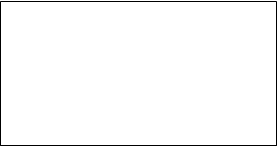 _____________________________/______________________________/подпись руководителя транспортного предприятия (или лица, назначенного приказом руководителя транспортного предприятия)расшифровка подписи